Name: _________________________________________________________    Date: __________________Applicants should have a minimum grade “C” in the following courses (or equivalents), if you do not have a minimum of “C”, still list the course and corresponding grade. Use the course descriptions of the classes you have taken, and the course descriptions of the GVSU courses to best correspond the content covered in the courses. You may list a course more than once if it covers multiple GVSU courses. Provide an explanation or plan of completion for courses not yet completed.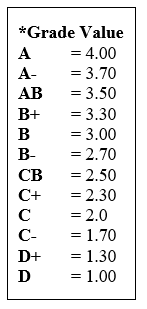 Explanation or plan of completion for courses not yet completed:Step 1:Prerequisite Courses…enter course title and code, where you took the course, grade value, credit hours and quality points. Quality points are calculated by multiplying grade value by credit hours.Prerequisite Courses…enter course title and code, where you took the course, grade value, credit hours and quality points. Quality points are calculated by multiplying grade value by credit hours.Prerequisite Courses…enter course title and code, where you took the course, grade value, credit hours and quality points. Quality points are calculated by multiplying grade value by credit hours.Prerequisite Courses…enter course title and code, where you took the course, grade value, credit hours and quality points. Quality points are calculated by multiplying grade value by credit hours.Prerequisite Courses…enter course title and code, where you took the course, grade value, credit hours and quality points. Quality points are calculated by multiplying grade value by credit hours.Prerequisite Courses…enter course title and code, where you took the course, grade value, credit hours and quality points. Quality points are calculated by multiplying grade value by credit hours.Prerequisite Course NamePrerequisite Course NameCode & Course TitleSchoolCompleted*GradeValueCreditHours
(Column A)Quality Points
(Column B)ExampleExampleSTA 215 StatisticsGrand Valley State Univ.4.0312.0BMS 250 Anatomy & Physiology IBMS 250 Anatomy & Physiology IBMS 251 Anatomy & Physiology IIBMS 251 Anatomy & Physiology IIPHY 220 General Physics I with LabPHY 220 General Physics I with LabPHY 221 General Physics II with LabPHY 221 General Physics II with LabRIT 302 Radiation Protection PhysicsRIT 302 Radiation Protection PhysicsRIT 322 Radiation Biology RIT 322 Radiation Biology RIT 330 Radiation Therapy Principles & Practices I RIT 330 Radiation Therapy Principles & Practices I RIT 331 Radiation Therapy Principles & Practices I Lab RIT 331 Radiation Therapy Principles & Practices I Lab RIT 332 Radiation Therapy Principles & Practices II RIT 332 Radiation Therapy Principles & Practices II RIT 333 Radiation Therapy Principles & Practices II LabRIT 333 Radiation Therapy Principles & Practices II LabRIT 420 Radiation Therapy Physics IRIT 420 Radiation Therapy Physics IRIT 441 Gross Human Sectional Anatomy RIT 441 Gross Human Sectional Anatomy RIT 458 NeoplasmsRIT 458 NeoplasmsRIT 470 Radiation Therapy Treatment Planning RIT 470 Radiation Therapy Treatment Planning RIT 471 Radiation Therapy Treatment Planning LabRIT 471 Radiation Therapy Treatment Planning LabRIT 472 Introduction to Medical Dosimetry RIT 472 Introduction to Medical Dosimetry RIT 473 Introduction to Medical Dosimetry LabRIT 473 Introduction to Medical Dosimetry LabColumn A & B TotalsColumn A & B TotalsColumn A & B TotalsColumn A & B TotalsColumn A & B TotalsSTEP 2:Prerequisite GPA Calculation…enter totals from column A & B above on the 
corresponding line below and calculate your prerequisite GPA.     _____________                 ÷             ______________               =            ______________
Total Quality Points B                   Total Credit Hours A                     Prerequisite GPA  Prerequisite GPA Calculation…enter totals from column A & B above on the 
corresponding line below and calculate your prerequisite GPA.     _____________                 ÷             ______________               =            ______________
Total Quality Points B                   Total Credit Hours A                     Prerequisite GPA  Prerequisite GPA Calculation…enter totals from column A & B above on the 
corresponding line below and calculate your prerequisite GPA.     _____________                 ÷             ______________               =            ______________
Total Quality Points B                   Total Credit Hours A                     Prerequisite GPA  STEP 3:List all Certificates, Associate, Bachelor’s or Master’s Degrees and completion date: (or list anticipated completion date):List all Certificates, Associate, Bachelor’s or Master’s Degrees and completion date: (or list anticipated completion date):List all Certificates, Associate, Bachelor’s or Master’s Degrees and completion date: (or list anticipated completion date):RADIATION THERAPY - Prerequisite CoursesCourse Descriptions RIT 302 Radiation Protection PhysicsThis introductory course will cover the principles governing production of radiation, interaction of radiation with matter, protection of the radiation worker and patient from exposure, and use of various types of radiation (ionizing, sound, radio) to create radiologic, sonographic, and magnetic resonance images. Fall semester. 
Prerequisite: Admission to the radiation therapy program.RIT 322 Radiation Biology This lecture course considers the radiobiologic areas of radiation interactions, radiosensitivity, radiation dose/response relationships, early and late radiation effects, radiation protection, and health physics. Winter semester. 
Prerequisite:  Admission to the radiation therapy program and RIS 322. RIT 330 Radiation Therapy Principles & Practices I Overview of cancer and the basic foundations of radiation therapy including: basic treatment techniques and patient setup, an introduction to patient simulation, an introduction to intensity modulated radiation therapy (IMRT) and special procedures, as well as identification and application of ethical and legal issues. Offered fall semester. Prerequisite: Admission to the radiation therapy program. 
Corequisite:  Admission to the radiation therapy program and RIT 331. RIT 331 Radiation Therapy Principles & Practices I Lab Introductory lab on treatment and simulation techniques with patient setups specific for brain, lung, pelvis, abdomen, lumbar spine, and safe patient transfer techniques. Offered fall semester. Prerequisite: Admission to the radiation therapy program. 
Corequisite:  Admission to the radiation therapy program and RIT 330. RIT 332 Radiation Therapy Principles & Practices II Lecture and discussion sessions presenting intermediate concepts of radiation therapy treatment principles and practices for photon and electron dosimetry, neoplasms of the skin, genitourinary system, gynecologic system, gastrointestinal system, circulatory, endocrine, and respiratory systems. Offered winter semester. Prerequisite: RIT 331. Corequisite: RIT 333.RIT 333 Radiation Therapy Principles & Practices II LabThis course provides intermediate laboratory sessions presenting concepts of radiation therapy treatment principles and practices for photon and electron dosimetry, skin, genitourinary, gynecologic, gastrointestinal, endocrine and respiratory neoplasms. Offered winter semester. Prerequisite: RIT 331. Corequisite: RIT 332.RIT 420 Radiation Therapy Physics IRadiation therapy involves the use of ionizing radiation using various energies, particles, and techniques to treat malignancies and benign conditions, either curatively or palliatively. This course describes the principles of physics for the radiation therapist to understand the purpose of multiple radiation energies and the need for photons and electrons. Offered winter semester. Prerequisite: Admission to the radiation therapy major.RIT 441 Gross Human Sectional Anatomy This course is a study of human sectional anatomy as visualized by radiologic and imaging sciences modalities in planes relevant to the demonstration of head, thorax, abdomen, pelvic, spine, and extremity anatomy. Cadaver correlation to diagnostic medical sonography, echocardiography, diagnostic radiology, computed tomography, and magnetic resonance imaging is emphasized.  Winter semester. 
Prerequisite: Admission to the radiation therapy program, diagnostic medical sonography program, or cardiovascular sonography program. RIT 458 NeoplasmsOverview of the epidemiological, etiological, diagnostic, and treatment foundations of common malignant and benign lesions. Anatomical sites of exploration include: breast, prostate, ovary, colon, stomach, lymphoma, CNS, and skin. Fall semester. 
Prerequisite: Admission to the radiation therapy program, diagnostic medical sonography program, or cardiovascular sonography program. RIT 470 Radiation Therapy Treatment Planning Fundamentals of clinical radiation oncology treatment planning. Precise descriptive methods are presented for a wide range of typical patient conditions. Offered fall semester. Prerequisites: (RIT 330 and RIT 331) or (RIT 332, and RIT 333); and RIT 420. Corequisites: RIT 422 and RIT 471.RIT 471 Radiation Therapy Treatment Planning LabConcepts in medical dosimetry as they are applied to clinical radiation oncology treatment planning. Presentations, demonstrations, and evaluations using laboratory treatment planning software are correlated to the lectures. Offered fall semester. Corequisite: RIT 470.RIT 472 Introduction to Medical Dosimetry Medical dosimetry concepts as they are applied to clinical radiation oncology treatment planning. Examples are given from clinical education sites that will be correlated with the corequisite laboratory. Offered winter semester. Prerequisites: RIT 470 and RIT 471. Corequisite: RIT 473.RIT 473 Introduction to Medical Dosimetry LabApplication of medical dosimetry concepts as they are applied to clinical radiation oncology treatment planning. Examples will be used from clinical education sites that will be correlated from the corequisite lecture course. Offered winter semester. Prerequisites: RIT 470 and RIT 471. Corequisite: RIT 472.